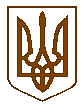 Баришівська селищна рада                                                                                                                                Броварського районуКиївської областіVIII скликанняР І Ш Е Н Н Я16.07.2021								                 № 648-11-08Про затвердження технічної документації               із землеустрою  щодо проведення інвентаризації  земель 		     для будівництва та обслуговування будівель освіти в с. Рудницьке, вул. Шевченка,6А          Керуючись ст.ст.123, 124, 186 та розділом  Х «Перехідні положення»  Земельного кодексу України, на підставі ст. 26 Закону України „Про місцеве самоврядування в Україні”, розглянувши технічну документацію із землеустрою  щодо проведення інвентаризації земель для будівництва та обслуговування будівель освіти в с.Рудницьке, вул.Шевченка.6А на території Рудницького старостинського округу Баришівської селищної ради  Броварського району Київської області, враховуючи пропозиції постійної комісії з питань  регулювання  земельних ресурсів та  відносин, містобудування та архітектури охорони довкілля та благоустрою населених пунктів, селищна рада 					в и р і ш и л а:     1.Затвердити  технічну документацію із землеустрою  щодо проведення інвентаризації земельної ділянки площею 0,2794 га, кадастровий номер земельної ділянки 3220286501:19:063:0008, для будівництва та обслуговування будівель закладів освіти в с.Рудницьке, вул.Шевченка,6А на території  Рудницького старостинського округу  Баришівської селищної ради  Броварського району Київської області.      2.Зареєструвати право комунальної власності на  земельну ділянку, площею 0,2794 га, кадастровий номер земельної ділянки 3220286501:19:063:0008, для будівництва та обслуговування будівель закладів освіти в с.Рудницьке, вул.Шевченка,6А на території  Рудницького старостинського округу  Баришівської селищної ради  Броварського району Київської області.        3.Оприлюднити  рішення на офіційному веб-сайті Баришівської селищної ради.       4.Контроль за виконанням рішення покласти на постійну комісію з питань  регулювання  земельних ресурсів та  відносин, містобудування та архітектури охорони довкілля та благоустрою населених пунктів.          Селищний голова                                        Олександр ВАРЕНІЧЕНКО